課題三  透視香港貧富差距學習目標初中生活與社會科虛擬學習旅程教材套課題三透視香港貧富差距，旨在讓學生通過閱讀虛擬實境(VR)展覽館及360全景圖並進行練習，了解香港的香港貧富差距問題。完成後，學生將能夠：知識說出量度貧富差距的指標列舉貧富差距的大小對本港的影響指出政府、非政府組織和個人對縮減貧富差距所作出的努力和面對的限制技能透過有關香港貧富問題的數據，提升閱讀及分析圖表的能力透過分組考察活動，提升溝通及協作能力透過自行探究活動，加強自學能力態度留意香港的貧富懸殊問題重視公平、平等機會等價值觀尊重不同的生活方式，以及關心基層市民配合課程單元：核心單元 (二十三)課題：維護社會核心價值 適用年級：中一至中三級課堂時間：兩節 (每節約40分鐘)教學流程 (第一課節)教學流程 (第二課節)階段教學流程建議教學資源課前預習課前預習於課堂前，着學生觀看訪問劏房住戶的影片，然後完成工作紙360考察準備工作紙引入引起動機教師參考360考察準備工作紙及360全景圖考察指南進行提問，加深學生對香港貧富懸殊的問題的認識問題建議：你知道香港哪區的家庭收入中位數較高？哪區的家庭收入中位數較底？貧富差距的大小對香港有甚麼影響？預備360全景圖虛擬考察之旅按照學生的學習差異，分派不同程度的行程參考360考察工作紙的提示，講解需進行的任務分派工具，簡單說明操作方式 (詳見操作說明)360全景圖考察指南VR眼鏡電子器材360全景圖虛擬考察之旅發展展開考察活動學生分組進行360全景考察活動提示學生，留意360全景圖內的思考點及選擇題完成360考察工作紙行程A 基層市民的生活環境考察重點：展示較多基層人士居住的深水埗區的消費場所及住宅，認識當該區環境與居民的生活方式；市區重建為舊區帶來生氣、不同階層能夠於同一社區共融。提醒學生留意：消費場所反映基層市民的謀生方式、消費情況街道反映基層市民的生活環境市區重建造成當區居住及消費環境的轉變，以及對該區的社會發展的改變行程B 較富裕市民的生活環境考察重點：探討較富裕社區的生活環境提醒學生留意：了解高收入人士的消費習慣休閒街區及住宅環境，感受相對富裕的生活環境比較基層與較富裕地區的環境，思考貧富差距及其衍生的問題小組討論活動根據360考察工作紙任務三的提示，進行小組討論完成後，讓學生進行匯報同學或教師可對學生的匯報進行評論及交流360考察工作紙(簡易版)360考察工作紙(進階版)總結香港存在貧富懸殊的問題已久，不同分區的貧窮率亦有差異。根據自2012年起扶貧委員會每年發表的《香港貧窮情況報告》，深水埗區向來是貧窮情況相對表現較差的地區，其貧窮率多次在18區中排名最高；灣仔區和中西區則是相對富裕的地區，其貧窮率則多次排名最低。因此，本課題以上述地區為考察地點，藉探索這些地區的消費場所及住宅，呈現不同社會階層的生活環境與方式，引導學生思考香港貧富差距太大的情況，明白貧窮人士生活困苦，會引發嚴重的社會問題，並且能夠產生對社會基層人士的關懷。延伸完成360延伸學習工作紙，讓學生感受深水埗雖然是香港最貧窮地區之一，但卻是充滿人情味的地方，從而培養他們對社區的關注，以及尊重不同的生活方式。360延伸學習工作紙階段教學流程建議教學資源課前預習課前預習於課堂前着學生觀看訪問基層人士的影片，先了解基層人士正面對的問題於課堂前着學生閱讀資料，先了解一些社區人士怎樣幫助基層人士完成預備工作紙題1及2訪問活動虛擬展覽館：預備工作紙1及2引入引起動機上課時，選三至四位同學，把工作紙的答案向全班同學分享教師簡介香港的貧富懸殊問題，然後引導學生參觀虛擬展覽館虛擬展覽館：預備工作紙發展展開虛擬展覽館導賞活動派發電子器材、展覽館導覽圖及導賞工作紙着學生參觀不同的展區，然後完成工作紙的相關題目導賞重點從數據了解香港的貧富差距情況展區A : 貧富差距數據庫閱讀資料，學會「貧富差距」、「貧富懸殊」和「堅尼系數」的定義，並指出香港的「堅尼系數」如何反映香港的貧富懸殊問題閱讀圖表，說出香港貧富差距的趨勢展區B : 貧富體驗館閱讀數據圖表，指出香港的貧窮線、貧窮人口及貧窮率的趨勢觀看圖片和影片，認識香港貧窮人士的生活展區C : 扶貧資料館閱讀資料，說出縮減貧富差距的重要性閱讀圖片，認識政府及非政府組織應對貧窮問題的方法，並解釋政府政策介入後對本港貧窮率的影響思考個人參與扶貧工作對個人成長的得着VR 眼鏡展覽館導覽圖虛擬展覽館：導賞工作紙總結利用展區C : 扶貧資料館的資料作延伸討論：着學生思考扶貧措施的限制從政府政策及非政府組織的工作，了解本港多方面一直以來都對縮減貧富差距作出了很大努力總結：縮減貧富差距有賴政府、非政府組織及個人的努力，在有限的資源下，提供住屋、教育、就業等福利和服務，使社會環境趨向公平、貧苦大眾能夠維持合理的生活水平，以及增加下一代有向上流動的可能，從而減少社會分化和不滿的情緒，維持社會安定延伸完成虛擬展覽館延伸學習工作紙1，討論香港政府與各界為基層人士提供的幫助是否足夠，並了解扶貧措施在將來的發展。完成虛擬展覽館延伸學習工作紙2，找出香港人憑努力改變命運的勵志故事，並從中得到啟發完成虛擬展覽館延伸學習工作紙3，了解內地缺貧的成就虛擬展覽館：延伸學習工作紙1、2及3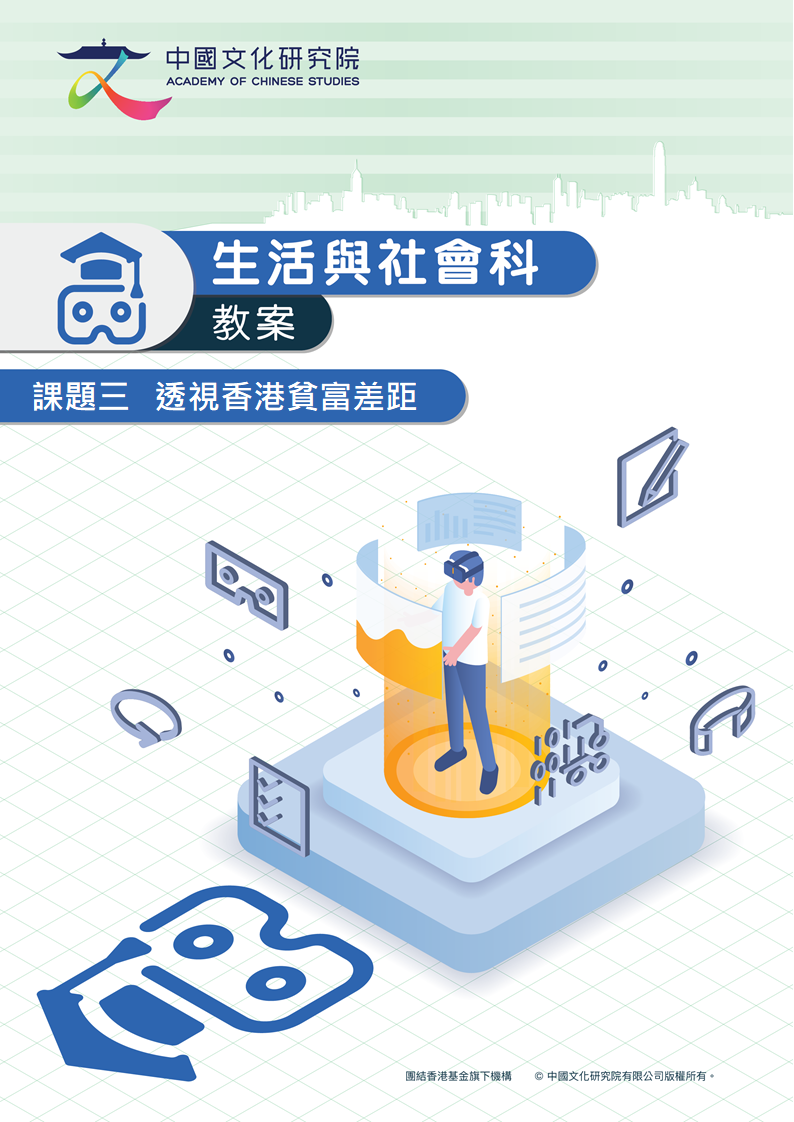 